ΠΑΡΑΡΤΗΜΑ ΙΙI – «Φύλλο Συμμόρφωσης»ΦΥΛΛΟ ΣΥΜΜΟΡΦΩΣΗΣ (Τεχνικής περιγραφής - Τεχνικών προδιαγραφών)Του συνοπτικού διαγωνισμού και κριτήριο αξιολόγησης την πλέον συμφέρουσα από οικονομική άποψη προσφορά βάσει τιμής για την προμήθεια «Εργασίες απομάκρυνσης επικίνδυνων χημικών αποβλήτων από τους χώρους του ΓΠΑ και των Παραρτημάτων του και κατάλληλη διάθεση αυτών _2021» σύμφωνα με την υπ΄αριθμ. 1151 (ΔΤΥ)/04.12.2020 διακήρυξηΚάθε υποψήφιος ανάδοχος συμπληρώνει τον παρακάτω Πίνακα Συμμόρφωσης με την απόλυτη ευθύνη της ακρίβειας των δεδομένων. Σφραγίδα και υπογραφή του συμμετέχοντα στο ΔιαγωνισμόΟδηγίες συμπλήρωσης φύλλων συμμόρφωσης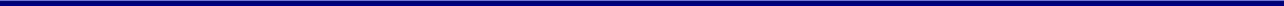 Η συμπλήρωση όλων των πεδίων των Φύλλων Συμμόρφωσης είναι υποχρεωτική επί ποινή αποκλεισμού. Επιτρέπεται η χρήση επιπλέον πεδίου για παρατηρήσεις/σχόλιαΣτην στήλη «ΑΠΑΝΤΗΣΗ» θα πρέπει να αναφέρεται με ΝΑΙ η ικανοποίηση της απαίτησης ύπαρξης του εκάστοτε τεχνικού χαρακτηριστικού.Κάθε απάντηση θα πρέπει να συνοδεύεται με την αντίστοιχη παραπομπή στην υποβληθείσα Τεχνική Προσφορά του υποψηφίου αναδόχου. Οι παραπομπές θα πρέπει να συμπληρώνονται στην τελευταία στήλη με τίτλο «ΠΑΡΑΠΟΜΠΗ ΤΕΚΜΗΡΙΩΣΗΣ». Το αντίστοιχο σημείο τεκμηρίωσης επάνω στην προσφορά (φυλλάδιο κλπ) θα πρέπει να είναι μαρκαρισμένο.Α/ΑΠΡΟΔΙΑΓΡΑΦΗΑΠΑΙΤΗΣΗΑΠΑΝΤΗΣΗΠΑΡΑΠΟΜΠΗ ΤΕΚΜΗΡΙΩΣΗΣ1.Βεβαίωση έναρξης εργασιών καθώς και τυχόν μεταβολές, από την αρμόδια Δ.Ο.Υ. που ανήκει ο οικονομικός φορέας όπου θα βεβαιώνεται το επάγγελμά καθώς και το αντικείμενο της επιχειρηματικής του δραστηριότητας (ΚΑΔ), ΝΑΙ2.Η άδεια συλλογής, μεταφοράς αποθήκευσης, διάθεσης, αξιοποίησης επικινδύνων αποβλήτων. Σε περίπτωση που πρόκειται να γίνει εξαγωγή των συλλεγμένων αποβλήτων σε κατάλληλα αδειοδοτημένους αποδέκτες αυτών στο εξωτερικό, ο ανάδοχος θα πρέπει να διαθέτει άδεια διασυνοριακής μεταφοράς σύμφωνα με τις κείμενες διατάξειςΝΑΙ3.Αποδεικτικό καταχώρησης του συμμετέχοντος στο Μητρώο φορέων διαχείρισης επικινδύνων αποβλήτων του ΥΠΕΚΑΝΑΙ4.Πιστοποιητικό του οικείου Επιμελητηρίου, με το οποίο θα πιστοποιείται αφενός η εγγραφή τους σε αυτό και αφετέρου θα αναγράφεται το ειδικό επάγγελμά τουςΝΑΙ5.Πιστοποιητικό ISO9001:2008, σε ισχύ.ΝΑΙ6.Πιστοποιητικό ISO14001:2004, σε ισχύ, για την Περιβαλλοντική Διαχείριση ΝΑΙ7.Πιστοποιητικό OHSAS 18001:2007, σε ισχύ, για την Υγιεινή και Ασφάλεια ΝΑΙ8.Υπεύθυνη Δήλωση του Ν. 1599/1986, όπως εκάστοτε ισχύει, στην οποία θα δηλώνεται ότι:α) θα τηρηθεί ρητά και απαρέγκλιτα η τεχνική περιγραφή – προδιαγραφές του έργου β) διαθέτει όλες τις απαραίτητες άδειες για την εκτέλεση του έργου και υποχρεούται επίσης να διεκπεραιώσει όλες τις απαραίτητες διαδικασίες που απαιτούνται τόσο από τις Ελληνικές Αρχές όσο και από τις Αρχές της χώρας όπου θα γίνει η διάθεση, μέχρι της παράδοσης τόσο στον Εργοδότη όσο και στις αρμόδιες Κρατικές Αρχές, του πιστοποιητικού διάθεσης του Υλικού, βάσει της ισχύουσας νομοθεσίας και των κανονισμών της Ευρωπαϊκής Ένωσηςγ) θα χρησιμοποιήσει εργατικό προσωπικό, που διαθέτει εμπειρία και ικανότητα, έτσι όπως προβλέπεται από το νόμο δ) το εργατικό προσωπικό θα εργάζεται νομίμως στην Ελλάδα και θα είναι εκπληρωμένες όλες οι υποχρεώσεις του εργοδότη προς τους εργαζομένους (μισθοί, ασφαλιστικές εισφορές) ΝΑΙ9.Τρείς τουλάχιστον Βεβαιώσεις καλής εκτέλεσης, από δημόσιους ή ιδιωτικούς φορείς.ΝΑΙ